 x
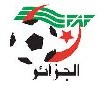 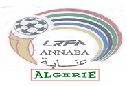 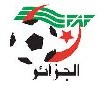 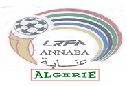 COMMISSION REGIONALE DE DISCIPLINEANNABA le 25/04/2019PV N° 30 Séance du 24/04/2019   Saison  2018 / 2019	Championnat Régionale IAffaire N° 891Rencontre  CRBH - ESSA ( S ) Du 20/04/2019	(30 ième journée)Championnat Régionale IP.V N° 30CRBH  = CRB HELIOPOLIS	ESSA = ES SOUK AHRASAffaire N° 892Rencontre  CRBHB - OSMT ( S ) Du 20/04/2019	(30 ième journée)Championnat Régionale IP.V N° 30CRBHB  =  CRB HOUARI BOUMEDIENN	OSMT = OSMTAREFAffaire N° 893Rencontre  NRBEO - IHC ( S ) Du 20/04/2019	(30 ième journée)Championnat Régionale IP.V N° 30NRBEO  =  NRB EL OGLA	IHC = IH CHELLALAAffaire N° 894Rencontre  USB - NRBB ( S ) Du 20/04/2019	(30 ième journée)Championnat Régionale IP.V N° 30USB  = US BOUKHADRA	NRBB = NRB BOUCHEGOUFCHAMPIONNAT RII JOURNEE DU MARDI 23/04/2019Affaire N° 895Rencontre  JST - USKAS ( S ) Du 23/04/2019	(30 ième journée)Championnat Régionale II Gr. RII-AP.V N° 30JST  = JS TACHA	USKAS = USKA SADRATAAffaire N° 896Rencontre  MAC - USMB ( S ) Du 23/04/2019	(30 ième journée)Championnat Régionale II Gr. RII-AP.V N° 30MAC  = MEDAOUROUCH AC	USMB = USM BOUNIAffaire N° 897Rencontre  MCAA - WIFAK ( S ) Du 23/04/2019	(30 ième journée)Championnat Régionale II Gr. RII-AP.V N° 30MCAA  = MC.AIN ALLEM	WIFAK = WIFAK ANNABAAffaire N° 898Rencontre  CSHL - PCG ( S ) Du 23/04/2019	(30 ième journée)Championnat Régionale II Gr. RII-BP.V N° 30CSHL  =  CS HAMA LOULOU	PCG = PC GUELMAAffaire N° 899Rencontre  WIFAK - CRMAA ( U17 ) Du 16/04/2019	(30 ième journée)Championnat JeunesP.V N° 30WIFAK  = WIFAK ANNABA	CRMAA = CRM AIN ALEMAffaire N° 900Rencontre  HAMRA - USKAS ( U17 ) Du 20/04/2019	(16 ième journée)Championnat JeunesP.V N° 30HAMRA = HAMRA	USKAS = USKA SADRATAAffaire N° 901Rencontre  WIFAK - CRMAA ( U19 ) Du 16/04/2019	(22 ième journée)Championnat JeunesP.V N° 30WIFAK  = WIFAK ANNABA	CRMAA = CRM AIN ALEMAffaire N° 902Rencontre  HAMRA - USKAS ( U19 ) Du 20/04/2019	(22 ième journée)Championnat JeunesP.V N° 30HAMRA = HAMRA	USKAS = USKA SADRATAAffaire N° 903Rencontre  ASMB - CRBOC ( U19 ) Du 19/04/2019	(22 ième journée)Championnat JeunesP.V N° 30ASMB  =  ASM BEN M'HIDI	CRBOC = CRB OUED CHEHAM                                                                           REPRISE AFFAIRE N° 453 (REGULARISATION)                                           RENCONTRE: UST/ESG (U19) DU: 04/01/2019 DERNIER TOUR COUPE D’ALGERIE.                                                      OTHMANI BRAHIM SECRETAIRE DU CLUB UST U19.                                   A travers la lecture des pièces versées au dossier la commission décide de classer cette affaire (sans suite).   DECISION DE LA COMMISSION  FEDERALEDE RECOURS CONCERNANT LA RENCONTRE JSJ / USMA   U15  DU 15/04/2019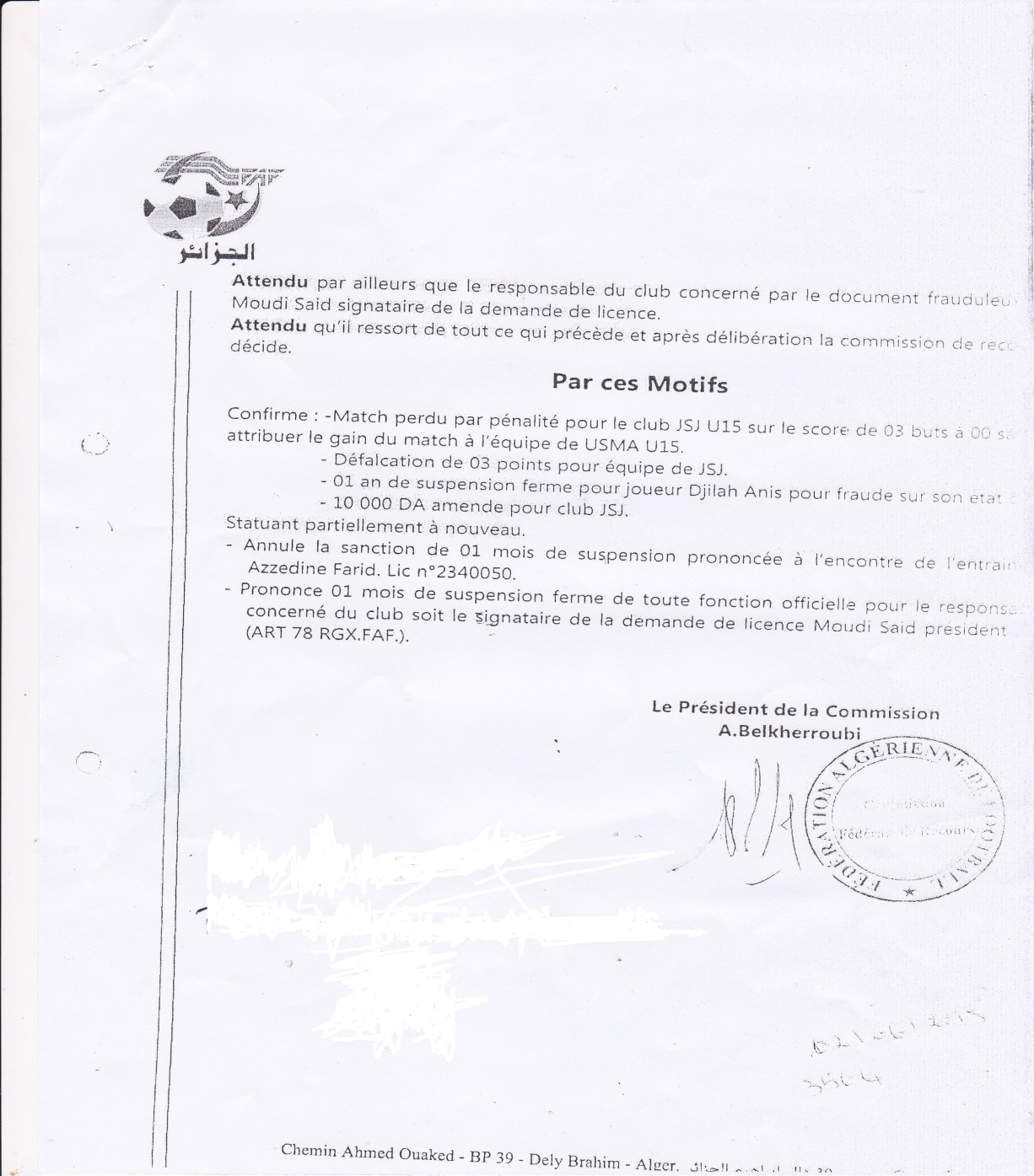 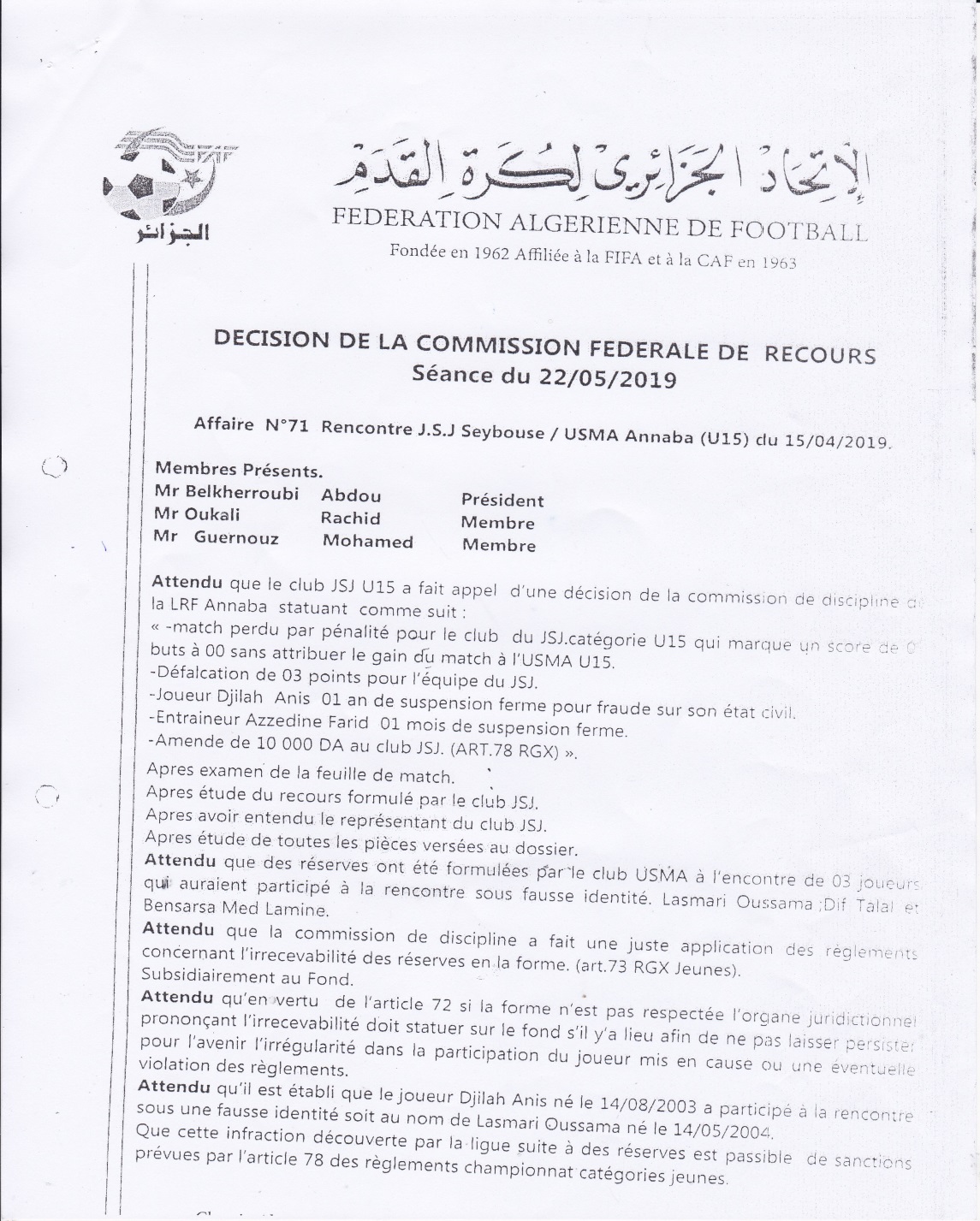 DECISION DE LA COMMISSION  FEDERALEDE RECOURS CONCERNANT LA RENCONTRE ORBGB/USB DU 23/03/2019.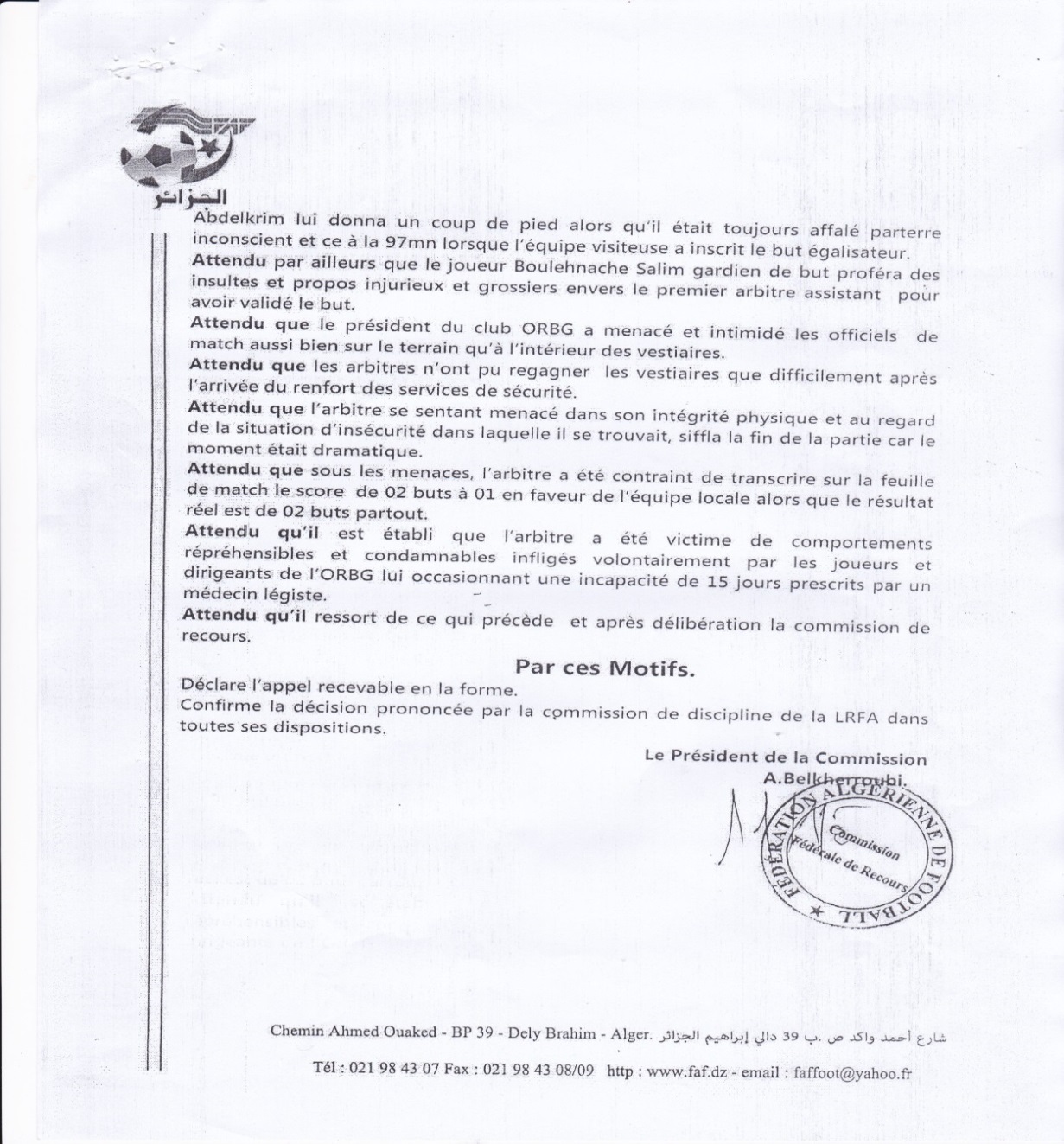 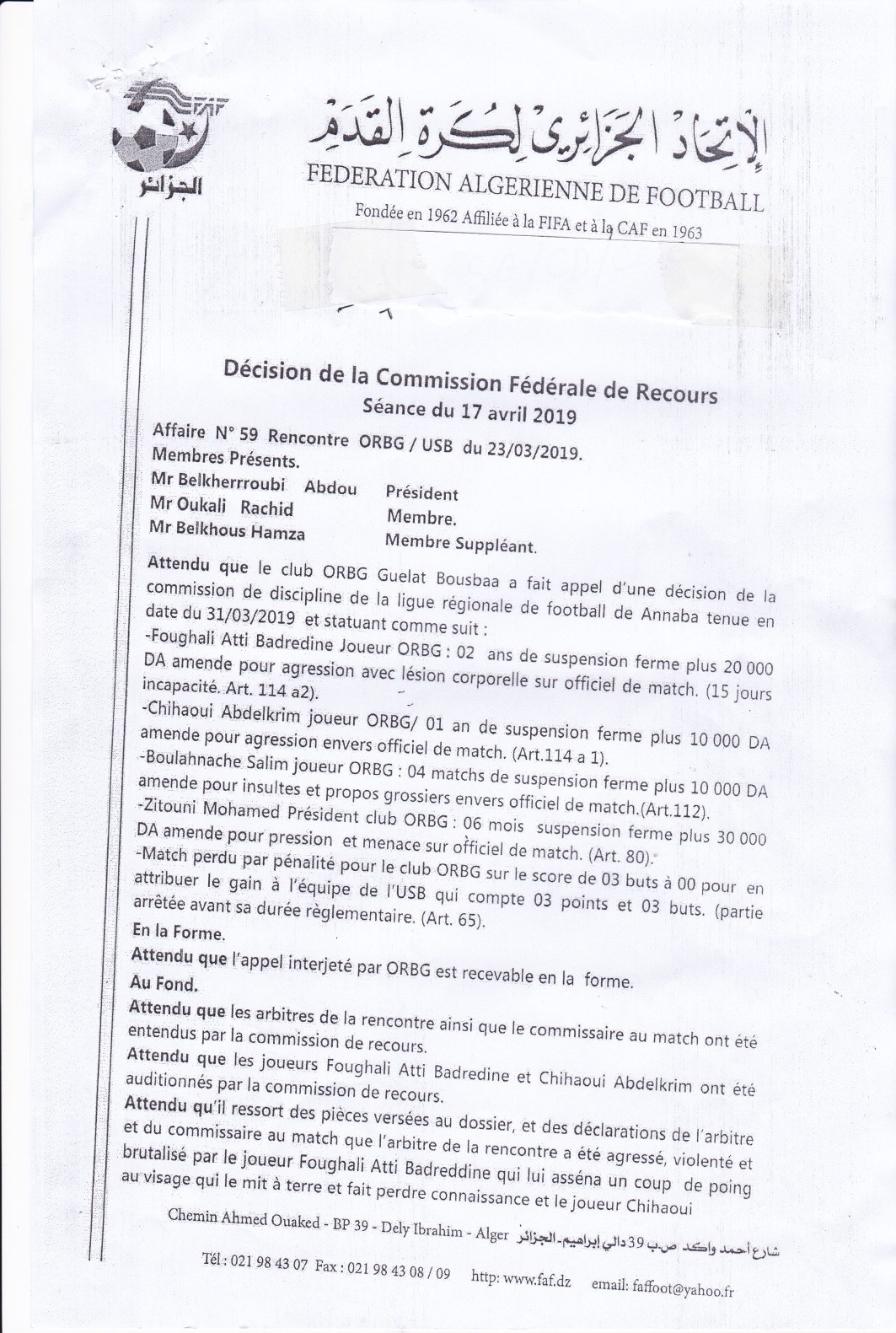 	mPROCES  VERBAL  N° 30 /DU 24/04/2019/ ANNEE 2018/2019ETAT DES SANCTIONS QUI  CHEVAUCHENT  SUR LES ANNEES: 2019/2020 ET 2020/2021 	                                        SANCTIONS  DISCIPLINAIRES SAISON 2018/2019  S’ETALANT SUR LA SAISON 2019/2020CLUB  OSMT   01 MATCH A HUIS CLOS.TypeClubNom et PrénomLicenceSanctionNombreMotif SanctionAmendeArticleDate EffetJOUEURCRBHBOUCHAHED YOUSSOUF2410170AVERTISSEMENT1JEU DANGEREUX10023/04/2019JOUEURCRBHAYAD MESSAOUD2410177AVERTISSEMENT1COMPORTEMENT ANTI SPORTIF10023/04/2019JOUEURCRBHBEKKOUCHE NADJIB2410171RENCONTRE SUSPENDUE1 Match fermeCONTESTATION DE DECISION2 000,00 DA10123/04/2019JOUEURCRBHDEROUAZ OMAR2410209AVERTISSEMENT1COMPORTEMENT ANTI SPORTIF10023/04/2019JOUEURESSASOUILEH ISLEM4110010AVERTISSEMENT1JEU DANGEREUX10023/04/2019JOUEURESSABOUALEG OUASSIM4110012RENCONTRE SUSPENDUE4 Matchs fermesINSULTES ENVERS OFFICIELS10 000,00 DA11223/04/2019CLUBCRBHAMENDECONDUITE INCORRECTE DE L'EQUIPE1 500,00 DA13023/04/2019TypeClubNom et PrénomLicenceSanctionNombreMotif SanctionAmendeArticleDate EffetJOUEURCRBHBBOUDJAHEM RAMZI2410029AVERTISSEMENT1COMPORTEMENT ANTI SPORTIF10023/04/2019JOUEURCRBHBDJAHEL NAFAA2410038AVERTISSEMENT1COMPORTEMENT ANTI SPORTIF10023/04/2019JOUEURCRBHBAOUISSI OUSSAMA2410033AVERTISSEMENT1COMPORTEMENT ANTI SPORTIF10023/04/2019OFFICIELCRBHBBELAHOUANE ADLAN2400016RENCONTRE SUSPENDU1 Match fermeMAUVAIS COMPORTEMENT(refoulé)23/04/2019JOUEUROSMTBENHLIMA A.KARIM3610006RENCONTRE SUSPENDUE1 Match fermeCUMUL DE CARTONS10323/04/2019TypeClubNom et PrénomLicenceSanctionNombreMotif SanctionAmendeArticleDate EffetJOUEURNRBEOKHARKHACHE BRAHIM1210066AVERTISSEMENT1COMPORTEMENT ANTI SPORTIF10023/04/2019JOUEURNRBEODJAALALI AMOR1210076AVERTISSEMENT1JEU DANGEREUX10023/04/2019TypeClubNom et PrénomLicenceSanctionNombreMotif SanctionAmendeArticleDate EffetJOUEURUSBBOULEMGHAREF LAMINE2310060AVERTISSEMENT1COMPORTEMENT ANTI SPORTIF10023/04/2019JOUEURUSBMAIZI ALAA EDDINE2310054AVERTISSEMENT1COMPORTEMENT ANTI SPORTIF10023/04/2019JOUEURUSBSAADAOUI YACINE2310058AVERTISSEMENT1COMPORTEMENT ANTI SPORTIF10023/04/2019JOUEURNRBBGHAOUI SALIM2410151AVERTISSEMENT1COMPORTEMENT ANTI SPORTIF10023/04/2019TypeClubNom et PrénomLicenceSanctionNombreMotif SanctionAmendeArticleDate EffetJOUEURJSTKHALFA OUSSAMA2320264AVERTISSEMENT1COMPORTEMENT ANTI SPORTIF10025/04/2019JOUEURJSTKACHAR SALAH EDDINE2320021RENCONTRE SUSPENDUE1 Match fermeCONTESTATION DE DECISION2 000,00 DA10125/04/2019JOUEURJSTKHAROUZI HAMZA2320239RENCONTRE SUSPENDUE1 Match fermeCUMUL DE QUATRE AVERTISSEMENTS10325/04/2019JOUEURUSKASFERRAH KARIM4120038AVERTISSEMENT1JEU DANGEREUX10025/04/2019JOUEURUSKASBENMERAD OSEMA4120066AVERTISSEMENT1COMPORTEMENT ANTI SPORTIF10025/04/2019JOUEURUSKASKHALIL YAHIA4130019AVERTISSEMENT1COMPORTEMENT ANTI SPORTIF10025/04/2019JOUEURUSKASALAIMIA BILLEL4120037AVERTISSEMENT1JEU DANGEREUX10025/04/2019TypeClubNom et PrénomLicenceSanctionNombreMotif SanctionAmendeArticleDate EffetJOUEURMACMANA ABDERAZZAQ4120055AVERTISSEMENT1COMPORTEMENT ANTI SPORTIF10025/04/2019TypeClubNom et PrénomLicenceSanctionNombreMotif SanctionAmendeArticleDate EffetJOUEURMCAAIDIR NOUREDDINE3620144AVERTISSEMENT1COMPORTEMENT ANTI SPORTIF10025/04/2019JOUEURWIFAKKHODJA MED AKRAM2320081RENCONTRE SUSPENDUE4 Matchs fermesINSULTES ENVERS OFFICIELS10 000,00 DA11225/04/2019TypeClubNom et PrénomLicenceSanctionNombreMotif SanctionAmendeArticleDate EffetJOUEURCSHLBENDIAB MOHCINE4120149RENCONTRE SUSPENDUE1 Match fermeCONTESTATION DE DECISION2 000,00 DA10125/04/2019TypeClubNom et PrénomLicenceSanctionNombreMotif SanctionAmendeArticleDate EffetJOUEURWIFAKBERABEH MOHAMED SEIF EDDI2330118AVERTISSEMENT1COMPORTEMENT ANTI SPORTIF10025/04/2019JOUEURCRMAABOURABIA ABDELMALEK3630502AVERTISSEMENT1COMPORTEMENT ANTI SPORTIF10025/04/2019TypeClubNom et PrénomLicenceSanctionNombreMotif SanctionAmendeArticleDate EffetJOUEURHAMRABOUZID BILLEL2330610AVERTISSEMENT1COMPORTEMENT ANTI SPORTIF10025/04/2019JOUEURUSKASBELLOUTTAR LOQMANE4130008AVERTISSEMENT1COMPORTEMENT ANTI SPORTIF10025/04/2019TypeClubNom et PrénomLicenceSanctionNombreMotif SanctionAmendeArticleDate EffetJOUEURWIFAKKHOUALED ANIS2330273AVERTISSEMENT1COMPORTEMENT ANTI SPORTIF10025/04/2019JOUEURCRMAADJABALI MED LAMINE3630051AVERTISSEMENT1COMPORTEMENT ANTI SPORTIF10025/04/2019TypeClubNom et PrénomLicenceSanctionNombreMotif SanctionAmendeArticleDate EffetJOUEURHAMRABOUKACHABIA HAMED ZIED2331035AVERTISSEMENT1COMPORTEMENT ANTI SPORTIF10025/04/2019JOUEURHAMRADJEBBAR MED SEIFEDDINE2330693AVERTISSEMENT1COMPORTEMENT ANTI SPORTIF10025/04/2019JOUEURUSKASHEBTOUNE ABD EL HAMID4130020AVERTISSEMENT1COMPORTEMENT ANTI SPORTIF10025/04/2019TypeClubNom et PrénomLicenceSanctionNombreMotif SanctionAmendeArticleDate EffetJOUEURCRBOCMAHFOUDIA HACHEM2430793RENCONTRE SUSPENDUE2 Matchs fermesAGRESSION SUR ADVERSSAIRE1 500,00 DA9525/04/2019N° AFFRENCONTRECATPVDATEN° LICENCECLUBNOM ET PRENOMSSANCMOTIFSDATE D’EFFETRESTE A PURGER273MAC/MCAAs1207/12/20184120059MACZAABAT  ROCHDI24 MoisAgression sur officiels13/12/201812/12/2020273MAC/MCAAs1207/12/20184120062MACBENGHIDA  A/MADJID24 MoisAgression sur officiels13/12/201812/12/2020325MRBBM/CRBEES1314/12/20183620157MRBBMBOUTABIA  HAMZA24 MoisAgression sur officiels18/12/201817/12/2020325MRBBM/CRBEES1314/12/20183620151MRBBMKHEIREDDINE  BADRI24 MoisAgression sur officiels18/12/201817/12/2020757IRBMS/JSTS2416/03/20192420172IRBMSKESLANI  A/JALIL24 MoisAgression sur officiels18/03/201917/03/2021785ORBGB/USBS2623/03/20192410076ORBGBFOUAGHLA  ALI  BAD24 MoisAgression sur officiels26/03/201925/03/2021404NRBEK/MBCS1528/12/20181220011MBCHANACHI  SOFIANE12 MoisAgression sur officiels01/01/201931/12/2019404NRBEK/MBCS1528/12/2018PrésidentNRBEKMECHERGUI N/ EDDINE6MF+6MSTent.d’ag. officiel21/01/201920/01/2020791ABS/MBCS2523/03/20191220019MBCDJELLAL  KHALED12 MoisAgression sur officiels26/03/201925/03/2020785ORBGB/USBS2623/03/20192410082ORBGBCHIHAOUI  A/KARIM12 MoisAgression sur officiels26/03/201925/03/2020002JSJ/USMAU153015/04/2019U15JSJDJILAH  ANIS12 MoisParticip.S/fausse identité24/04/201923/04/2020728WMT/ESGU172411/03/2019EntraineurWMTDJABRI  SAMIR6MF+6MSPousser viol.officiel09/03/201908/03/2020785ORBGB/USBS2623/03/2019PrésidentORBGBZITOUNI  MOHAMED6 MoisMenace  officiel26/03/201925/09/2019891CRBH/ESSAS3020/04/2019PrésidentCRBHFNIDES  N/ EDDINE3MF+3 MSTent.d’ag.adversaire23/04/201922/10/2019851USMB/MCAAS2706/04/2019EntraineurMCAAGUREFI  A/REZAK3MF+3 MSInsultes envers officiels09/04/201908/10/2019851USMB/MCAAS2706/04/20192320091USMBFERRAH MED S/EDDINE04 RencInsultes envers officiels09/04/2019Reste 1 Renc853CRBEE/NRBTS2706/04/20192420056NRBTBOUKABENE  ZAKI04 RencInsultes envers officiels09/04/2019Reste 2Renc880ESG/HAMRAU192816/04/20192430305ESGMAHDJOUB  Z/EDDINE02 RencInsultes envers officiels18/04/2019Reste 1 Renc880ESG/HAMRAU192816/04/20192430297ESGGHARBI  WAIL02 RencInsultes envers officiels18/04/2019Reste 1 Renc889IRBD/JSBCMS2920/04/20194120116IRBDMAALEM  ALA3 RencAgression sur adversaire22/04/2019Reste 2 Renc889IRBD/JSBCMS2920/04/20193620064JSBCMHAFI  S/EDDINE3 RencAgression sur adversaire22/04/2019Reste 2 Renc891CRBH/ESSAS3020/04/20194110012ESSABOUALLEG  OUASSIM4 RencInsultes envers officiels23/04/2019Reste 4 Renc897MCAA/WIFAKS3023/04/20192320081WIFAKKHODJA MED AKRAM4 RencInsultes envers officiels25/04/2019Reste 4 Renc903ASMB/CRBOCU193019/04/20192430793CRBOCMAHFOUDIA  HACHEM2 RencAgression sur adversaire25/04/2019Reste 2 Renc852WIFAK/MBCS2706/04/20191220012MBCBAALOUJ  KAMEL2 RencInsultes envers coéquipier09/04/2019Reste 1 Renc